rok zał. 1949Przedsiębiorstwo Budownictwa Przemysłowego 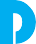 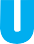 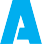 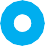 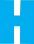 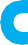 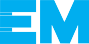 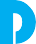 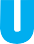 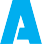 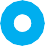 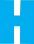 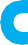 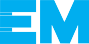 Spółka Akcyjna www.chemobudowa.pl	biuro@chemobudowa.plul. Klimeckiego 2430-705 Kraków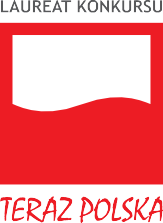 tel. +48 12 652 75 00tel. +48 12 652 75 08fax +48 12 652 75 02OGŁOSZENIEZarządu Przedsiębiorstwa Budownictwa Przemysłowego Chemobudowa – Kraków S.A.z siedzibą w Krakowie (30-705) przy ul. Klimeckiego 24Działając na podstawie ustawy z dnia 30 sierpnia 1996 r. o komercjalizacji i niektórych uprawnieniach pracowników (Dz.U. z 2019 r., poz. 2181 z późn. zm.) oraz §8 ust. 1 rozporządzenia Ministra Rozwoju i Finansów z dnia 29 listopada 2017 r. w sprawie szczegółowych zasad podziału uprawnionych pracowników na grupy, ustalania liczby akcji przypadających na każdą z tych grup oraz trybu nabywania akcji przez uprawnionych pracowników (Dz.U. z 2017 r., poz. 2283), Zarząd Przedsiębiorstwa Budownictwa Przemysłowego Chemobudowa – Kraków S.A. informuje, iż:Lista uprawnionych pracowników obejmująca: okresy zatrudnienia w przedsiębiorstwie państwowym, jego poprzedniku, Spółce oraz łączny okres zatrudnienia w tych podmiotach, udostępniona zostanie w dniu 2 marca 2020 r. w siedzibie Spółki w Krakowie przy ul. Klimeckiego 24, w pomieszczeniu nr 205 (II piętro) w godzinach do 7:00 do 15:00.Uprawnieni pracownicy, którym wadliwie określono ich okres zatrudnienia, w terminie 
14 dni od dnia udostępnienia listy, o której mowa w pkt. 1., tj. do dnia 16 marca 2020 r. 
w siedzibie Spółki w Krakowie przy ul. Klimeckiego 24, mogą złożyć pisemne reklamacje, które należy składać w  pomieszczeniu nr 205 (II piętro) w godzinach od 7:00 do 15:00.Do reklamacji należy dołączyć dokumenty poświadczające kwestionowany okres zatrudnienia. Reklamacja zostanie rozpatrzona w formie pisemnej w terminie 14 dni od jej złożenia, przez komisję powołaną przez Zarząd Spółki. Pisemne stanowisko Komisji, można uzyskać 
w pomieszczeniu nr 205 (II piętro) w godzinach od 7:00 do 15:00. Rozpatrzenie reklamacji wyczerpuje tok postępowania reklamacyjnego.Prawo do nieodpłatnego nabycia akcji Spółki może być realizowane do dnia 
19 kwietnia 2022 roku. Po upływie tego terminu, prawo do nieodpłatnego nabycia akcji wygasa. O przystąpieniu do nieodpłatnego zbywania akcji osoby uprawnione zostaną poinformowane odrębnym ogłoszeniem, które Spółka opublikuje w imieniu właściwego ministra na stronie internetowej Spółki oraz w Biuletynie Informacji Publicznej na stronie podmiotowej właściwego ministra. Ogłoszenie będzie również wywieszone w siedzibie Spółki oraz jej zakładach i oddziałach.Przedsiębiorstwo Budownictwa Przemysłowego CHEMOBUDOWA-KRAKÓW Spółka AkcyjnaSąd Rejonowy dla Krakowa-Śródmieścia w Krakowie, XI Wydział Gospodarczy Krajowego Rejestru Sądowego, numer KRS: 0000035770 Kapitał zakładowy: 75.332.200,00 PLN (włacony w całości); REGON 351000614; NIP: 675-000-03-78